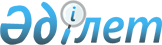 О внесении изменений в решение Шымкентского городского маслихата от 30 июня 2015 года № 47/360-5с "Об утверждении положения государственного учреждения "Аппарата Шымкентского городского маслихата"
					
			Утративший силу
			
			
		
					Решение Шымкентского городского маслихата Южно-Казахстанской области от 29 сентября 2015 года № 50/393-5с. Зарегистрировано Департаментом юстиции Южно-Казахстанской области 27 октября 2015 года № 3383. Утратило силу решением Шымкентского городского маслихата Южно-Казахстанской области от 14 июня 2016 года № 3/36-6с      Сноска. Утратило силу решением Шымкентского городского маслихата Южно-Казахстанской области от 14.06.2016 № 3/36-6с.

      В соответствии с подпунктом 15) статьи 6, подпунктом 7) пункта 2 статьи 8 Закона Республики Казахстан от 23 января 2001 года "О местном государственном управлении и самоуправлении в Республике Казахстан", Законом Республики Казахстан от 1 марта 2011 года "О государственном имуществе" и Указом Президента Республики Казахстан от 29 октября 2012 года "Об утверждении типового положения государственного органа Республики Казахстан" Шымкентский городской маслихат РЕШИЛ:

      1. Внести в решение Шымкентского городского маслихата от 30 июня 2015 года № 47/360-5с "Об утверждении положения государственного учреждения "Аппарата Шымкентского городского маслихата" (зарегестрировано в Реестре государственной регистрации нормативных правовых актов за № 3302, опубликовано 7 августа 2015 года № 32 в газете "Панорама Шымкента") следующие изменение:

      пункт 9 изложить в следующей редакции:

      "9. Местонахождение юридического лица: Республика Казахстан, Южно-Казахстанская область, город Шымкент, проспект Тауке хана 6, индекс 160011.".

      2. Настоящее решение вводится в действие по истечении десяти календарных дней после дня его первого официального опубликования.


					© 2012. РГП на ПХВ «Институт законодательства и правовой информации Республики Казахстан» Министерства юстиции Республики Казахстан
				
      Председатель сессии

      городского маслихата

Е.Хван

      Секретарь городского маслихата

Н.Бекназаров
